Parapodium statyczne lekkie model PSL 150-180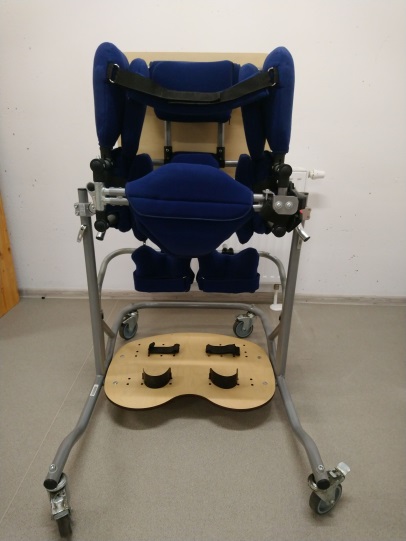 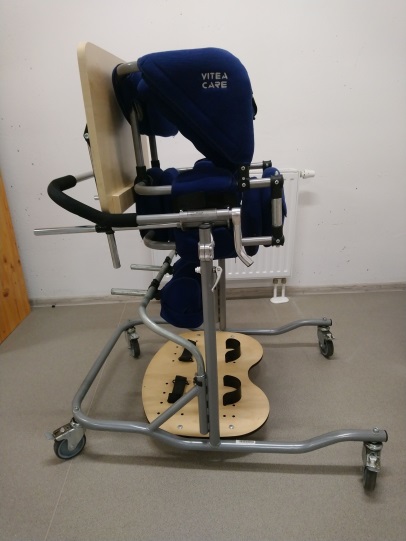 Urządzenie daje możliwość pionizacji pacjentów o wzroście 150-180 cm. Parapodium – pionizator statyczny 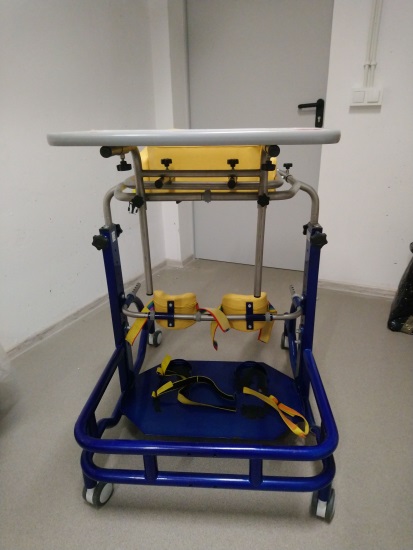 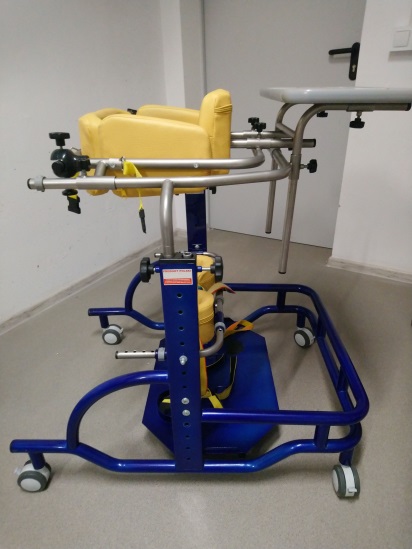 Urządzenie daje możliwość pionizacji, posiada stolik.